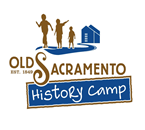    2018 Registration PacketGeneral Camp Information:	Old Sacramento History Camp is held in Old Sacramento.  It is located in the Sacramento History Museum’s Living History Center, located across from the museum on Firehouse Alley.Children will visit Old Sacramento museums, state historic parks, and local historic sites during their camp stay.  Each week contains different field trips, activities, and crafts.  Themes are as follows:July 9-13 HISTORY LIVE!  Campers will spend the week rehearsing an original play, with a special performance for parents the last day of camp!  July 16-20 GOLD FEVER!  Campers will discover California’s Gold Rush history!July 23-27 DIG IT!  Campers will spend the week exploring different occupations related to history.  This week is recommended for children 8 and above.  Parents/Guardians must sign their children in and out of camp daily.  Only authorized parents/guardians or persons will be allowed to sign their children in and out of camp.  If you arrange for another person to drop off or pick up your child, you must fill out the Release Authorization Form for Drop-off and Pick-up for each person being authorized to perform this duty (page 14).Registration packets must be completed and submitted for each child/camper prior to the first day of camp, including any food and animal allergies and all medical needs.Welcome packets will be sent out one month prior to camp and will include a daily itinerary, map and information on field trips, lunches, clothing requirements, etc.Pricing and Payment InformationPlease note that pricing has changed for 2018 Old Sacramento History Camp sessions.  Please carefully read through the information below.Early Bird Registration: March 19- April 30, 2018(Must be registered by 5:00 p.m. April 16)$185 per week and per childBecome a Sacramento History Museum Member for only $60 and save!Member Rate:  $165 per week and per childRegular Registration: After April 30th $200 per week and per childBecome a Sacramento History Museum Member for only $60 and save! Member Rate:  $180 per week and per childExtended Care OptionsWe offer extended care from 7:30 a.m. – 9:00 a.m. in the morning and 4:00 p.m. – 5:30 p.m. in the evening.  The cost is $15 per day or $60 per week.  Please check day and time below if you would like to include extended care.  Please note that extended care may be added now or at a later date once the camper is registered.Registering for Camp!Complete this packet for each child that will be attending.  Completed packets must be received prior to the first day of camp for a child/camper to be registered.Be sure to select a camp session.  If you would like to enroll your child in multiple sessions, please mark each one (page 3).Please complete the Old Sacramento History Camp Enrollment Form.Please complete and sign the Release and Indemnity Agreement.Please complete the 2018 Old Sacramento History Camp Health History Form and be sure to sign and date the last page.Please review the Pricing and Payment Information and fill out if necessary.Registration will not be complete until payment has been received.  Payments may be made in person, over the phone, or by mail.  To register by phone, please call the Museum front desk at 916-808-7059 and have your credit card information ready.  The entire payment must be made at time of registration.Return this entire completed packet for each child/camper to: Sacramento History MuseumATTN:  History Camp101 I StreetSacramento, CA 95814Questions?Please contact Zoey Jennings at zjennings@cityofsacramento.org  or (916) 808-6896. 2018 Camp Enrollment FormCamp Sessions:  Please check each session(s) you would like your child to attend  July 9– July 13: HISTORY LIVE!   July 16 – July 20: GOLD FEVER!   July 23 – July 27: DIG IT!Parent/Guardian Contact InformationParent/Guardian 1:  Parent/Guardian 2:  Home Phone:  Cell Phone:  Work Phone: Other Phone: Address:  City/State/Zip:  Email: 	Child/Camper Information								Camper’s Name:  Grade Camper is Entering (must be entering 1st-7th):  Gender: T-Shirt Size (children’s):        X-Small        Small        Medium        Large        XL      XXLDoes the camper go by a nickname?        No	 Yes	  Nickname: How did you find out about History Camp?        Ad in Parent’s Monthly, California Kids    	 	Word of mouth	 	        Internet        If Internet is selected, please specify website: 			EXTENDED CAREJuly 9– July 13:       HISTORY LIVE!July 16 – July 20:          GOLD FEVER!July 23 – July 27:          DIG IT!Emergency ContactsChild’s Name:  Parent/Guardian Name: Home Phone: Work Phone:  Cell: Parent/Guardian Name:  Home Phone: Work Phone:  Cell: _Please list two additional emergency contacts:Emergency Contact:  Relationship: Home Phone:Work Phone: Cell:  Emergency Contact:  Relationship: Home Phone: Work Phone: Cell:  Insurance InformationIs the child covered by family medical/hospital insurance? 	         Yes	No Physician’s name:  Medical group:   Insurance or Medical ID. Number: Address:City, State, Zip:2018 Old Sacramento History CampRelease Authorization Form for Drop-off and Pick-upIf someone other than the child’s parent/guardian (registered on the Enrollment Form) is authorized to pick up the child, an authorization form must be submitted for each authorized person.  A child will not be allowed to leave with another person unless authorized to do so by the parent/guardian.If, due to unforeseen circumstances or an emergency, it is necessary for someone else to pick up your child, a note or telephone call from the parent/guardian is necessary.  Please be aware that the person may be asked to identify him/herself before we release your child.If there are any custody issues, please alert Old Sacramento History Camp staff prior to the first day of camp.Release FormThe following people are authorized to pick up my child from the Old Sacramento History Camp.  I authorize Old Sacramento History Camp staff and volunteers to release my child to their care.Child’s Name: Camp Session Attending:Parent/Guardian Name:  Phone:Parent/Guardian Name:  Phone:Authorized Person to pick-up my child:Name:  Relationship: Phone: _ Phone 2: Additional Information:Parent/Guardian Signature:  Date: Health History SectionThe health information being collected is not part of the camper acceptance process, but is gathered to assist us in identifying appropriate care during camp.Health History: AllergiesPlease list all known medication, food, and other allergies and describe reaction(s) and management of the reaction(s).Health History: General Health QuestionnairePlease explain any “yes” answers, noting the number of the question:Health History: MedicationsPlease list all medications (including over-the-counter or nonprescription drugs taken routinely).  Bring enough medication to last the entire week of camp.  Keep it in the original packaging that identifies the prescribing physician (if a prescription drug), the name of the medication, the dosage, and the frequency of administration.This child does not take any medications on a routine basis.  This child takes the following medications:Medication #1:  Dosage: Specific times taken each day: Reason for taking the medication: Medication #2:  Dosage: Specific times taken each day: Reason for taking the medication: Medication #3:  Dosage: Specific times taken each day: Reason for taking the medication: Medication #4:  Dosage: Specific times taken each day: Reason for taking the medication: Attach additional pages for more medications.  Be sure include all of the above information for each additional medication.Health History: Other InformationExplain any restrictions to activity (e.g. what cannot be done, what adaptations or limitations are necessary)Use this space to provide any additional information about the child’s behavior and physical, emotional, or mental health about which the camp should be aware:Additional Health Notes (if needed):Please attach any additional pages as necessary.2018 Old Sacramento History CampRelease and Indemnity AgreementParent/Guardian Name (Please Print)           Signature							 DatePayment InformationWe accept checks and all major credit cards!Cash payments must be made in person at the Sacramento History Museum.Call 916-808-7059 to make a payment by credit card.You may mail in checks or credit card authorization forms with your registration packet to:Old Sacramento History Camp101 I StreetSacramento, CA 95814Credit Card Authorization We accept checks, all major credit cards, or cash.  Cash payments must be made in person at the Sacramento History Museum.*Checks:  Please make checks payable to Sacramento History Museum.Credit Card:		Visa	        Mastercard	American Express	    DiscoverName as it appears on credit card: Card number:  Exp. Date: Security Code:  Signature of card holder: Email to receive receipt:  REGISTRATION FEES Please fill out the appropriate registration optionEarly Bird Registration: March 19-April 30, 2018 (5:00 p.m.  deadline)Non-member Registration: # of Camp Sessions x $185 per week = 					$                                          ORSacramento History Museum Member Registration: # of Camp Sessions x $165 per week = 					$        Please add a Sacramento History Museum Family Membership to my enrollment = $__60.00__Optional Extended Care: # of Extended Care Days x $15 per day = 					$ # of Extended Care Weeks x $60 per week = 				$TOTAL AMOUNT DUE: Regular Registration: After April 16Non-member Registration: # of Camp Sessions x $200 per week = 					$ORSacramento History Museum Member Registration: # of Camp Sessions x $180 per week = 					$Please add a Sacramento History Museum Family Membership to my enrollment = $__60.00__Optional Extended Care: # of Extended Care Days x $15 per day = 					$ # of Extended Care Weeks x $60 per week = 				$TOTAL AMOUNT DUE: DAYMondayTuesdayWednesdayThursdayFridayAMPMDAYMondayTuesdayWednesdayThursdayFridayAMPMDAYMondayTuesdayWednesdayThursdayFridayAMPMGeneral Health Questions (Please explain any “yes” answers belowYESNOHas your child had any recent injury, illness, or infectious disease? 	Have a chronic or recurring illness/condition?	Had a recent medical procedure, including surgery, or hospital admittance?Have frequent headaches?	Wear glasses, contacts, or protective eyewear?	Ever been dizzy or passed out during or after exercise?	Ever had seizures?Ever had high blood pressure?Ever been diagnosed with a heart murmur?	Ever had back problems?	Have an orthodontic appliance being brought to camp?	Have diabetes?	Have asthma?		